Publicado en Madrid  el 01/07/2022 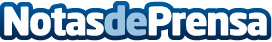 Clínica Trevi explica las causas del crecimiento mamario en hombres y su tratamientoLa ginecomastia es el agrandamiento del tejido mamario en niños, adolescentes y hombres. Esta afección se desarrolla por un desequilibrio natural de las hormonas de estrógenos y testosterona, aunque también existen otras causas como la ingesta de fármacos. Aunque no se considera grave, a menos que provoque dolor, puede causar problemas psicológicos. El tratamiento dependerá del tipo de paciente en cuanto a edad y patología. Clínica Trevi habla sobre los motivos que llevan a la aparición de la ginecomastiaDatos de contacto:Clínica Trevi 918763496Nota de prensa publicada en: https://www.notasdeprensa.es/clinica-trevi-explica-las-causas-del Categorias: Nacional Medicina Madrid Medicina alternativa http://www.notasdeprensa.es